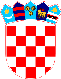 REPUBLIKA HRVATSKA VUKOVARSKO SRIJEMSKA ŽUPANIJA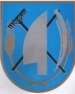 OPĆINA TOVARNIKOPĆINSKO VIJEĆEKLASA: 024-03/23-01/23URBROJ: 2196-28-02-23-01Tovarnik, 04. rujna 2023. godine  Na temelju članka 391. stavka 1. Zakona o vlasništvu i drugim stvarnim pravima ( „Narodne novine“ br. 91/96, 68/98, 137/99, 22/00, 73/00, 129/00, 114/01, 79/06, 141/06, 146/08, 38/09, 153/09, 143/12, 152/14, 81/15, 94/17) te  članka 31. Statuta Općine Tovarnik (Službeni vjesnik Vukovarsko-srijemske županije br. 3 /22) Općinsko vijeće Općine Tovarnik, na  18. sjednici održanoj dana 04. rujna 2023. godine,  d o n o s i  ODLUKU O PRODAJI NEKRETNINE Članak 1.Mijenja se članak 3. Odluke o prodaje nekretnine, koji sada glasi: Početna cijena na natječaju za prodaju nekretnina iz prethodnoga članka je 1.600,00 Eur                             ( cijena koju je odredio  Stalni sudski vještak za građevinarstvo, arhitekturu i procjenu nekretnina - Dinka Benačić,  procjembeni  elaborat  br.111/2022.  iz ožujka 2023  + troškovi samoga procjenitelje )Članak 2.Ostale odredbe Odluke o prodaji nekretnine ostaju nepromijenjene. Članak 6.Ova Odluka stupa na snagu danom objave u „Službenom vjesniku“ Vukovarsko-srijemske županije. PREDSJEDNIK OPĆINSKOG VIJEĆA         Dubravko Blašković